INDICAÇÃO Nº 4700/2017Indica ao Poder Executivo Municipal a construção de canaleta no cruzamento da Rua Fernando de Noronha com a Rua Alagoas, no bairro Vila Grego.Excelentíssimo Senhor Prefeito Municipal, Nos termos do Art. 108 do Regimento Interno desta Casa de Leis, dirijo-me a Vossa Excelência para indicar que, por intermédio do Setor competente, promova a construção de canaleta para escoamento de água no cruzamento da Rua Fernando de Noronha com a Rua Alagoas, no bairro Vila Grego, neste município.JustificativaEsta vereadora foi procurada por munícipes informando que, quando chove forte, a água desce com tanta força que forma um rio na frente das casas e os munícipes ficam impossibilitados de entrarem e saírem de suas residências até que a chuva passe. Portanto, em caso de urgência em que eles precisem sair de casa, podem acabar colocando vidas em risco, havendo, portanto, a necessidade de construir canaleta para escoamento da água. É importante ressaltar que, na Rua Fernando de Noronha, existem duas bocas de lobo, uma de cada lado, que não tem sido suficientes para dar o escoamento necessário às águas pluviais.Plenário “Dr. Tancredo Neves”, em 19 de maio de 2017. Germina Dottori- Vereadora PV -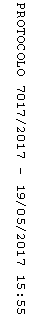 